Escriba sus ambos nombres y Apellidos [Escriba su dirección institucional]Teléfono: [Escriba su número de teléfono]Correo electrónico: [Escriba su dirección de correo electrónico]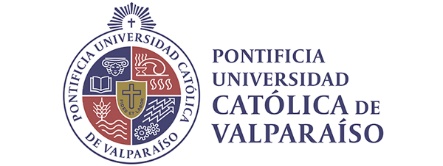 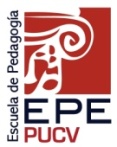 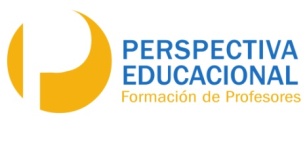 Formación académica[Escriba el grado] ([Escriba la fecha de finalización] [Escriba el lugar de obtención del grado])[Escriba la lista de logros]Experiencia Laboral[Escriba el cargo] ([Escriba la fecha de inicio] –[Escriba la fecha de finalización])Cargo que desempeña en la actualidad [Escriba el nombre del cargo e institución donde se desempeña [Escriba las funciones]Línea de Investigación[Escriba sus principales líneas de investigación]Proyectos de investigación[Escriba el nombre de sus proyectos de investigación]Publicaciones[Escriba el nombre de las publicaciones de los último tres años]Código Orcid[Escriba el código]Researcher ID[Escriba el código]